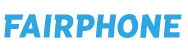 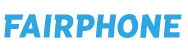 A mobile phone contains over 30 non-renewable minerals. Tantalum and tin are two metals that come from those minerals. Tin is used to make soldering paste, a paste that is used to connect chip packages to attachment points (lands) on a printed circuit board. The paste is usually applied to these lands using a stencil to “print” the paste. Tantalum is extracted from the ore colombite-tantalite. It is used to make capacitors, a tiny, heat resistant electrical component in your phone that can store and discharge electrical charges. 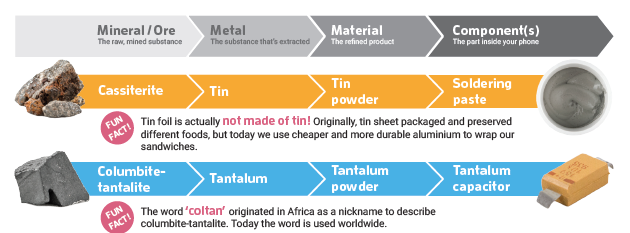 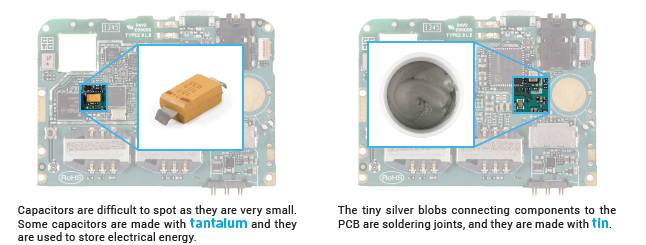 DIFFERENT PERSPECTIVESKey question: Can perspective influence maps?Write in big writing on an A4 sheets Czech Republic, India, China, Malaysia, Tanzania and Democratic Republic of the Congo (DRC). Clear a large space on the ground to create a world map. Ask students to create a world map using the country labels.When they have the world map laid out challenge why they laid the countries out the way they did. The map we are used to looking at is our European perspective. We are used to seeing Europe in the middle. How would the map look if they were laying it out from a Chinese perspective or an Australian perspective? Move the country labels to reflect the discussion.After the discussion show the students a range of maps from different perspectives to demonstrate your argument.VIDEOKey question: Where do the minerals in our phone come from?Tell students that they are going to map the production trail of tin and tantalum. The journey begins in DRC. Watch the video which shows the tin and tantalum mines in DRC. Discuss: What are the working conditions like? What do you think happens the tin and tantalum next?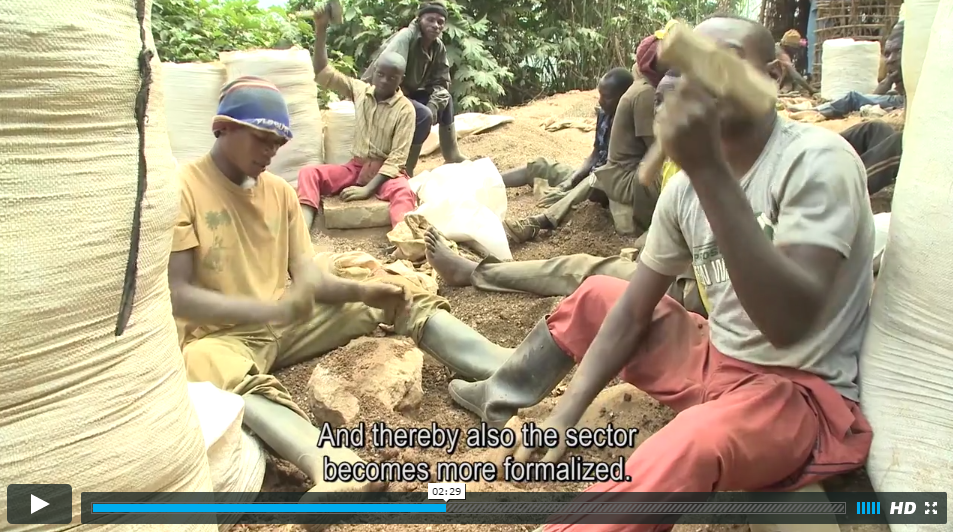 MAPPING THE PRODUCTION TRAILKey question: Are countries dependent on each other for the production of a mobile phone?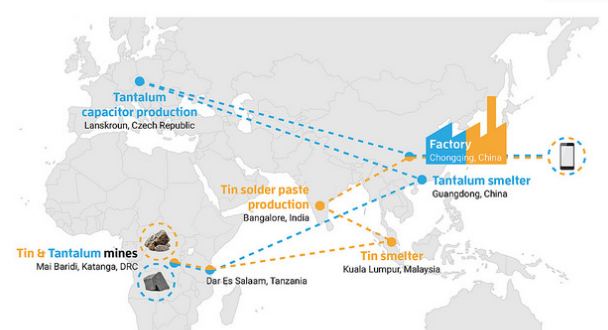 Beginning with tantalum, give each of the pictures to a different student and ask them to stand at the country they think the moment of production takes place in. Move them if they are not correct.Using a piece of string, map put the trail of the tantalum.Repeat the process with tin. It is useful to use a different colour string. Debrief:Remind the students that the tin and tantalum is only a tiny part of their phone, there are also many other parts of their phone that have to be added before it makes it into their hands. Can they add any people/companies to the production trail? What would happen if one of the countries fell out of the production trail? Is this interdependent production a good or a bad thing? Does it impact on people/the environment? Would it be possible to make a mobile phone from start to finish in Ireland? Tantalum ImagesTin Images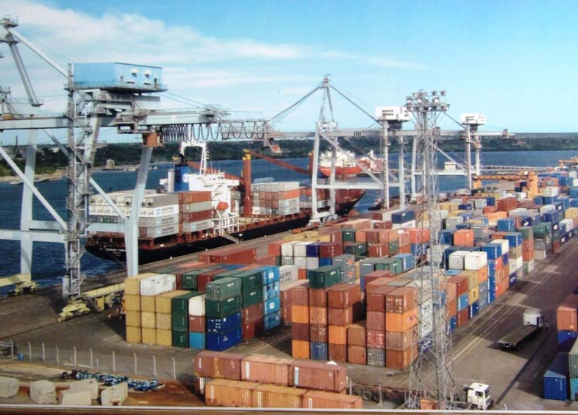 The tantalum is brought to Dar Es Salaam, Tanzania, to be shipped to the next country by sea.Need to find an imageTantalum Smelter ChinaNeed to find an imageTantalum capacitor production, Czech Republic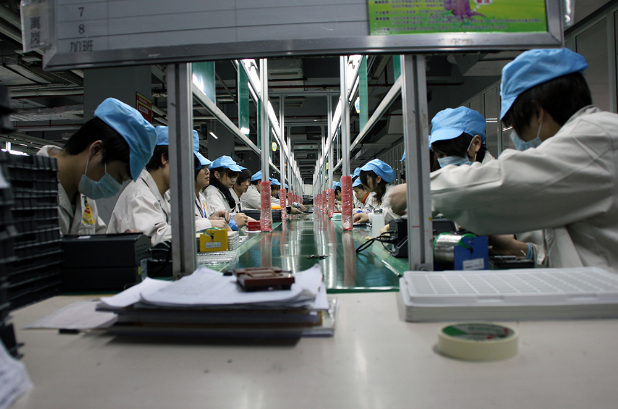 Assembly in a factory in China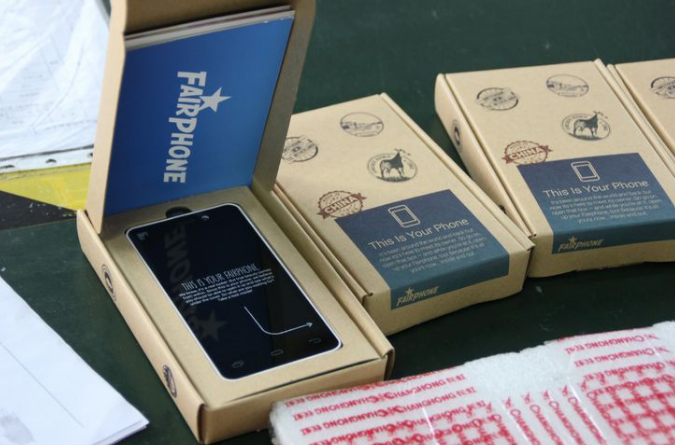 Packaged in the Netherlands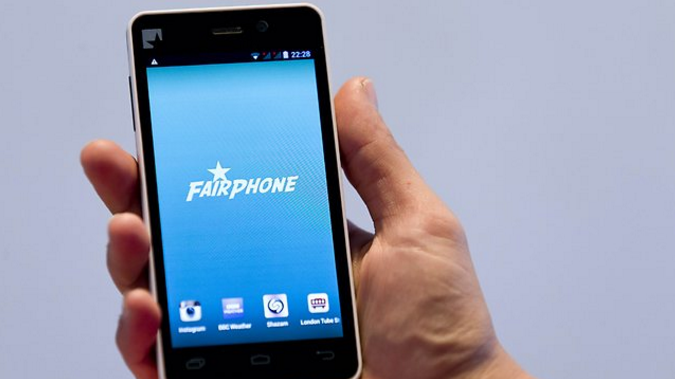 In the consumer’s hand in IrelandThe tin is brought to Dar Es Salaam, Tanzania, to be shipped to the next country by sea.Need to find an imageTantalum smelter, ChinaNeed to find an imageTin solder paste production, IndiaAssembly in a factory in ChinaPackaged in the NetherlandsIn the consumer’s hand in Ireland